WNIOSEK O ZMIANĘ DANYCH W UMOWIE O ZAOPATRZENIE W WODĘ 
i/lub ODPROWADZANIE ŚCIEKÓW*do nieruchomości położonej w ………………. przy: ……………….………………………………………..                       		                                	ulica                           nr domu/lokal/nr działki…………………………………………………………………………………………………………………………………………………………………………………………………… (imię i nazwisko Odbiorcy)……………………………………………………………………………………………………………………………………………………………………………………………………(adres zamieszkania)……………………………………………………………………………………………………………………………………………………………………………………………………(adres do korespondencji)W związku ze zmianą:**	nazwiska z: …………………………………………………………………………………………………………	na: …………………………………………………………………………………………………………………….	nazwy firmy z: …………………………………………………………………………………………………….
na: …………………………………………………………………………………………………………………….	adresu do korespondencji z: ………………………………………………………………………………… 	na: …………………………………………………………………………………………………………………….	inne (NIP, REGON,KRS) z: ……………………………………………………………………….………..… na: ……………………………………………..……………………………………………………………………..Proszę o dokonanie powyższych zmian w ewidencji.  			  		W załączeniu przekazuję:** 	kserokopia dowodu osobistego	kserokopia aktu małżeństwa	aktualna kopia nadania nr NIP, REGON	aktualna kopia odpisu z KRS	zaświadczenie o prowadzeniu działalności gospodarczej	kopia decyzji administracyjnej	inne: ……………………………………………………………………………………………………………..………………………………………….								……………………………………………………            (DATA)						            	                  	                         (CZYTELNY PODPIS WNIOSKODAWCY)Niniejszym wyrażam zgodę na przetwarzanie przez „Wodociągi Płockie” Sp. z o.o. z siedzibą przy ul. harc. A. Gradowskiego 11 w Płocku moich danych osobowych podanych powyżej, w celu realizacji i archiwizacji niniejszego wniosku. Jednocześnie przyjmuję do wiadomości, że mam prawo żądania informacji o zakresie przetwarzania moich danych osobowych, prawo dostępu do treści tych danych, uzupełniania, uaktualniania i sprostowania danych, gdy są one niekompletne, nieaktualne lub nieprawdziwe.……………………………………….								……………………………………………………            (DATA)						            	                  	                         (CZYTELNY PODPIS WNIOSKODAWCY)* niepotrzebne skreślić** odpowiednie zaznaczyć	[x]	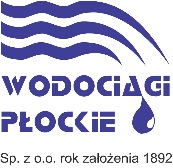 „Wodociągi Płockie” Sp. z o.o.
ul. harc. A. Gradowskiego 1109-402 Płocktelefon: 24 364-42-30/32tel./fax. 24 364-42-02www.wodociagi.plbok@wodociagi.pl